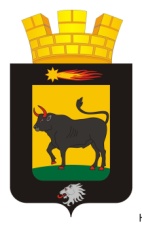 ДУМА«НЫРОБСКОГО ГОРОДСКОГО ПОСЕЛЕНИЯ» Р Е Ш Е Н И Е18.03.2019 г.                                                                                                     № 18О внесении изменений  в  Положение "О порядке исчисления и уплаты земельного налога на территории Ныробского городского поселения» от 26.12.2014г. № 101На основании Федерального закона от 06.10.2003 г. № 131-ФЗ «Об общих принципах организации местного самоуправления в Российской Федерации», главой 31 «Земельный налог» Налогового кодекса российской Федерации, Дума Ныробского городского поселенияРЕШАЕТ:1. . Внести в  Положение "О порядке исчисления и уплаты земельного налога на территории Ныробского городского поселения", утвержденное решением Думы Ныробского городского поселения от 26.12.2014г. № 101 (в редакции решения Думы Ныробского городского поселения от 22.10.2015г. № 65, 27.06.2018 г.№25)следующие изменения.1.1.	Абзац 3 раздела 5 «Налоговые льготы» читать в новой редакции:«3.2. Освобождаются от налогообложения организации - в отношении земельных участков, занятых следующими объектами, находящимися в муниципальной собственности: объектами внешнего благоустройства, скверами, аллеями, парками, памятниками местного значения, кладбищами, полигонами твердых бытовых отходов, спортивными сооружениями, автодорогами общего пользования местного значения».2.Опубликовать настоящее решение на официальном сайте Ныробского городского поселения; 3. Настоящее решение вступает в силу с 1 января 2020 года , но не ранее чем по истечении одного месяца после его официального опубликования.4.Контроль за выполнением решения возложить на комиссию по бюджетную комиссию Ныробского городского поселения.Председатель Думы Ныробского городского поселения                              В.В.МеньшиковаВрио главы Ныробского городского поселения                               В.А.Ермак	